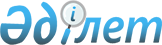 О базовых ставках налога на земли, занятые под автостоянки (паркинги)Решение Шетского районного маслихата Карагандинской области от 5 мая 2018 года № 21/182. Зарегистрировано Департаментом юстиции Карагандинской области 18 мая 2018 года № 4763
      Примечание РЦПИ.

      В тексте документа сохранена пунктуация и орфография оригинала.
      В соответствии со статьей 505 и пунктом 3 статьи 509 Кодекса Республики Казахстан от 25 декабря 2017 года "О налогах и других обязательных платежах в бюджет (Налоговый кодекс)", районный маслихат РЕШИЛ:
      1. Установить категории автостоянок (паркингов) согласно приложению 1 к настоящему решению.
      2. Увеличить размеры базовых ставок налога на земли, занятые под автостоянки (паркинги) в зависимости от категории автостоянок паркингов согласно приложению 2 к настоящему решению.
      3. Признать утратившим силу решение Шетского районного маслихата от 23 июня 2015 года № 30/268 "О базовых ставках налога на земли, выделенные под автостоянки (паркинги)" (зарегистрировано в Реестре государственной регистриции нормативных правовых актов за № 3317, опубликовано в газете "Шет Шұғыласы" от 9 июля 2015 года № 28 (10544), в информационно-прововой системе "Әділет" 14 июля 2015 года).
      4. Настоящее решение вводится в действие по истечении десяти календарных дней после дня его первого официального опубликования.  Категории автостоянок (паркингов) Размер базовых ставок налога на земли, занятые под автостоянки (паркинги) в зависимостиот категории автостоянок (паркингов)
					© 2012. РГП на ПХВ «Институт законодательства и правовой информации Республики Казахстан» Министерства юстиции Республики Казахстан
				
      Председатель сессии

Р. Шакиржанова

      Секретарь районного маслихата

Б. Тулеукулов
Приложение 1 
к решению ХХІ сессии 
районного маслихата 
от 5 мая 2018 года
№ 21/182
№ п/п
Типы автостоянок (паркингов)
Категория автостоянок (паркингов)
1.
Автостоянки (паркинги), закрытого типа
I категория
2.
Автостоянки (паркинги), открытого типа
II категорияПриложение 2 
к решению ХХІ сессии 
районного маслихата 
от 5 мая 2018 года
№ 21/182
№
Категории автостоянок (паркингов)
Ставки 
1
І категория
в 10 раз
2
ІІ категория
в 10 раз